Информационно- методический дистанционный центр «ОЛИМП»  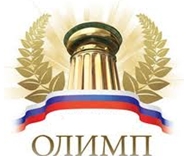 Адрес сайта: http://konkursolimp.ru/Сайт является зарегистрированным в Российской Федерации средством массовой информации.Свидетельство о регистрации ЭЛ № ФС 77-61641 от 07.05.2015 года.АДРЕС электронной почты - olimpumnik@yandex.ruТелефон для справок - 8 905 910 71 54проводитВсероссийский конкурс «Федеральный закон "Об образовании в Российской Федерации"Тематика конкурса: законодательство Российской Федерации в области образования, Федеральный закон от 29 декабря 2012 года № 273-ФЗ «Об образовании в Российской Федерации» с изменениями и дополнениями.Сроки проведения конкурса: 25 января 2017 года- 25 мая 2017 года.Заявки принимаются до 25 мая 2017 года включительно.Результаты будут опубликованы на сайте не позднее 10 июня 2017 года.После опубликования результатов на сайте, происходит рассылка наградных материалов (до 25 июня 2017 года).Участники: учащиеся школ, лицеев, гимназий и других образовательных учреждений всех типов, студенты (обучающиеся) учреждений  НПО,СПО и все желающие. Участие индивидуальное.Для участия необходимо:1. Оплатить организационный взнос за участие (150 рублей за одного участника).2. Заполнить  заявку  на участие, заполнить таблицу для ответов , приложить отсканированную копию квитанции об оплате.  Отправить  файлы в формате «Word» с выполненными заданиями на электронный адрес  olimpumnik@yandex.ru  в сроки проведения конкурса.По результатам конкурса будут определены победители, призеры  и участники, которые будут награждены дипломами и сертификатами. Координаторам и педагогам будут высланы сертификаты за подготовку учащихся.Организационный взнос за участие в конкурсе:150 рублей (электронный вариант) за одного участника (1-5 участников); 125 рублей (электронный вариант) участие более 5 учащихся (от 6 участников);100 рублей (электронный вариант) участие более 10 учащихся (от 11 участников).Организационный взнос группы участников может быть оплачен одной суммой!                                                    Оплата производится: 1.По квитанции Сбербанка (Приложение 2)скачать с сайта  http://konkursolimp.ru2. С сайта через  Яндекс.Деньги    http://konkursolimp.ru/oplata-za-uchastie/  Коллеги, дождитесь подтверждения получения работы. Вам ответят в течение 48 часов!Распределение оргвзносов:ИМЦ«ОЛИМП» проводит общероссийские педагогические конкурсы с целью выявления и награждения талантливых педагогов. Все поступающие оргвзносы от участников идут на покрытие расходов на изготовление и пересылку дипломов, и прочих сопутствующих расходов.ПРИЛОЖЕНИЕ2.ВНИМАНИЕ! СУММА В КВИТАНЦИИ МЕНЯЕТСЯ.